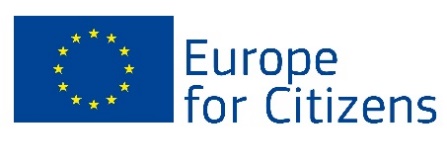 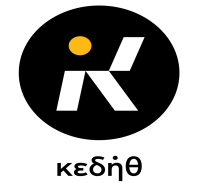 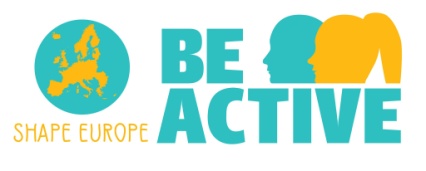 ___________________________________________________________________________Κοινωφελή Επιχείρηση Δήμου ΘεσσαλονίκηςΚων. Καραμανλή 164542 48, ΘεσσαλονίκηΤηλ. 2311 821722Πληροφορίες: Δημήτριος Γεωργιάδης, Αργυρώ ΣκίτσαE-mail: georgiadis@kedith.grΘεσσαλονίκη, 28/08/2019Αρ. Πρωτοκόλλου: 1457 Πρόσκληση συμμετοχής“Be Active – Shape Europe” - διαδραστικό εργαστήριο διαλόγουΗ Κοινωφελής Επιχείρηση του Δήμου Θεσσαλονίκης- ΚΕΔΗΘ σας προσκαλεί να συμμετάσχετε στη δεύτερη συνάντηση που διοργανώνεται στο πλαίσιο της υλοποίησης του έργου “Be Active – Shape Europe” χρηματοδοτούμενου από το Ευρωπαϊκό Πρόγραμμα Europe for Citizens,την Πέμπτη 29/08/2019, ώρες 11:00-14:00 στην αίθουσα πολλαπλών χρήσεων του Γραφείου Πληροφόρησης Νέων της Γενικής Γραμματείας Δια Βίου Μάθησης και Νέας Γενιάς στο Λιμάνι Θεσσαλονίκης Α’ προβλήτα (Κτίριο Γραφείων ΟΛΘ Δημόσιας Αρχής Λιμένων, τελευταίο κτίριο μετά την Αποθήκη Γ’).
Ένα διαδραστικό εργαστήριο διαλόγου για την ενεργή συμμετοχή των νέων στα κοινωνικά δρώμενα: Οι νέοι παίρνουν το μέλλον στα χέρια τους!
Πρόκειται για μια συνάντηση των νέων με τους φορείς της κοινωνίας των πολιτών που διαμορφώνουν τις πολιτικές της νεολαίας, μια ευκαιρία για να εισακουστεί η γνώμη τους σε θέματα που τους αφορούν, να θέσουν τους προβληματισμούς τους και τις προτάσεις τους και να "κερδίσουν" την δέσμευση των φορέων ότι θα λάβουν υπόψη τις προτάσεις τους.Το πρόγραμμα της συνάντησης περιλαμβάνει:Εισαγωγή στο Έργο, γνωριμία ομάδαςΠαρουσίαση φορέων της Κοινωνίας των πολιτώνΔομημένος διάλογος στα θέματα: Κατά πόσο οι νέοι συμμετέχουν ενεργά στα κοινά; Αιτίες και παρατηρήσειςΒελτίωση και ενδυνάμωση των συνθηκών για τη συμμετοχή των νέων στα κοινά και στους δημοκρατικούς θεσμούς σε τοπικό και Ευρωπαϊκό επίπεδο.Πολιτικές νεολαίαςΒιωματική προσέγγιση στο θέμα: ενεργητική συμμετοχή των νέων στα κοινάΣυμπεράσματα - προτάσειςΣυντονίστρια και εκπαιδεύτρια του εργαστηρίου θα είναι η κα Ιωάννα Στούπα, πιστοποιημένη εκπαιδεύτρια ενηλίκων. Η παρουσία σας θα μας τιμούσε ιδιαίτερα.Για πληροφορίες και επιβεβαίωση συμμετοχής επικοινωνήστε: 2311 821722 και 6978383064 (κα Αργυρώ Σκίτσα) Με εκτίμηση,Μαρία ΠασχαλίδουΠρόεδρος Κ.Ε.ΔΗ.Θ. 